DOPLATKY na rok 2024 pre KLIENTOV ZDRAVOTNÝCH POISŤOVNÍ v skupine A: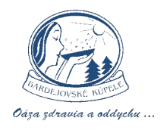 Na základe rozhodnutia vedenia akciovej spoločnosti Vám oznamujeme, že s účinnosťou od 2. 5. 2022 sme pristúpili k doplatkom súvisiacich s liečebnou starostlivosťou v indikačnej skupine A nasledovne:                                       Od uvedeného doplatku sú oslobodení: osoba v hmotnej núdzi /potvrdenie nesmie byť staršie ako dva týždne osoba platí len prvé tri dni/ a klienti, ktorí si uhrádzajú doplatok za jednolôžkovú izbu alebo izbu Superior. Držitelia Jánskeho plakety /mimo bronzovej/  platia 50% z uvedenej ceny. DOPLATKY za jednolôžkovú izbu podľa kategórie ubytovania na rok 2024:V prípade obsadenia dvojposteľovej izby len 1 osobou je doplatok za cenu 1/1 izby navýšený o 6,- EUR/osoba/noc za neobsadenú posteľ. Týka sa to ubytovacieho zariadenia:  ASTÓRIA, DIANA, FONTÁNA a VILIEK.V prípade záujmu je treba si izbu rezervovať dopredu.Klienti, ktorí si doplácajú 1/1 izbu majú DENNE na 2 hod. vstup do Wellness Spa /bazénová časť/ počas pracovných dní a neobmedzený vstup na letné kúpalisko v mesiacoch júl a august.V kategórii ubytovania ŠTANDARD OZÓN 1/1 a ASTÓRIA 1/1, SUPERIOR a EXCLUSIVE je celodenné stravovanie zabezpečené formou bufetových stolov. Vo všetkých ostatných kategóriách ubytovania je stravovanie zabezpečené  formou dvojzmennej prevádzky, pričom raňajky sú formou bufetových stolov, obedy a večere servírované, možnosť výberu z 5 druhov jedál + šalátový bar a vstup do Wellness Spa je 7 x 2 hod. /bazénová časť/ počas pracovných dní + neobmedzený vstup na letné kúpalisko počas mesiacov júl a august.Doplatok za konkrétnu izbu, resp. izbu  s balkónom je  4,0€/deň, maximálne do výšky 60€ za pobyt. Poplatok za zmenu termínu z vážnych dôvodov je 10€. Jednorazový administratívny poplatok je 10,00€ na osobu a pobyt. V prípade záujmu poistenca o vyšší štandard stravovania I. kategórie je doplatok 10€/deň. Doplatok za ubytovanie v 1/2 izbe v kategórii SUPERIOR a EXCLUSIVE pre 1 osobu je 25€ na deň v mimo sezóne, 30€ v hlavnej sezóne a 32€ v top sezóne.  V cene je nadštandardné ubytovanie a celodenné stravovanie formou bufetov.Denný poplatok v skupine A – 1,70€/deň.  Daň z ubytovania je vo výške 1,00 EUR na osobu a noc, Od tohto poplatku sú oslobodení:osoba v hmotnej núdzi /potvrdenie nesmie byť staršie ako dva týždne /osoba platí len prvé tri dnidržitelia striebornej, zlatej alebo diamantovej Jánskeho plakety.Vážený klient, ak si vyberiete spoj, ktorý ma cieľovú stanicu BARDEJOV, musíte sa do Bardejovských Kúpeľov dopraviť autobusom MHD, alebo taxislužbou. Pri príchode osobným autom je možné v deň príchodu, resp. odchodu parkovať 30 minút bezplatne pri liečebnom dome. Parkovanie je možné na stráženom parkovisku alebo v garáži. V areáli kúpeľov je zákaz používania motorových vozidiel. Informácie o možnosti parkovania nájdete na našom webe: www.kupele-bj.sk. AK VÁS POČAS VÁŠHO POBYTU NAVŠTÍVIA VAŠI RODINNÍ PRÍSLUŠNÍCI, INFORMÁCIE O MOŽNOSTIACH POBYTU POSKYTNEME NA TEL. ČÍSLACH: 054/4774440, - 4450, - 4470,- 4500.Liečebný domMimo sezóna02.01. – 01.05.202410.11. – 21.12.2024deň/osobaHlavná sezóna01.05. –16.06.202430.09. – 10.11.2024 deň/osobaLetná TOP sezóna16.06.  – 30.09.2024deň/osobaOZÓN, ASTÓRIA - Štandard10,0013,0016,00ALŽBETA – Štandard /od marca/9,0012,0015,00FONTÁNA, FRANTIŠEK, DIANA, LUJZA, CAROLA – Štandard7,0010,0013,00LÍVIA, MIER, PALMÍRA, EVA- Economy zrekonš.6,009,0012,00SRNKA, BLANKA, MARÍNA, ETA, MIGNON- Economy - nezrekonštruované2,004,006,00Liečebný domMimo sezónaHlavná sezónaLetná TOP sezónaLiečebný dom02.01. – 01.05.202410.11. – 21.12.2024deň/osoba 01.05. –16.06.202430.09. – 10.11.2024 deň/osoba16.06.  – 30.09.2024deň/osobaALEXANDER - Exclusive45,00 €/ noc51,00 €/ noc53,00 €/ nocOZÓN, ASTÓRIA - Superior41,00 €/ noc47,00 €/ noc49,00 €/ nocOZÓN, ASTÓRIA - Štandard35,00 €/ noc41,00 €/ noc43,00 €/ nocALŽBETA – Štandard /od marca/28,00 €/ noc34,00 €/ noc36,00 €/ nocFONTÁNA, FRANTIŠEK, DIANA, LUJZA, CAROLA – Štandard24,00 €/ noc30,00 €/ noc32,00 €/ nocLÍVIA, MIER, PALMÍRA, EVA- Economy zrekonš.21,00 €/ noc27,00 €/ noc29,00 €/ nocSRNKA, BLANKA, MARÍNA, ETA, MIGNON- Economy - nezrekonštruované18,00 €/ noc22,00 €/ noc24,00 €/ noc